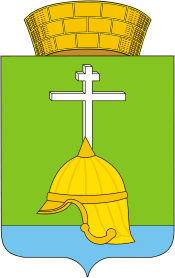 МУНИЦИПАЛЬНЫЙ СОВЕТ ВНУТРИГОРОДСКОГО МУНИЦИПАЛЬНОГО ОБРАЗОВАНИЯ САНКТ-ПЕТЕРБУРГА  МУНИЦИПАЛЬНОГО  ОКРУГА БАЛКАНСКИЙV созывРЕШЕНИЕ04.12.2018                                                                                                                                 № 25О внесении изменений и дополнений в Решение МС МО Балканский от 14.11.2017 г. № 24 «Об утверждении местного бюджета внутригородскогомуниципального образования Санкт-Петербурга муниципального округа  Балканский  на  2018 г.»  В соответствии с Федеральным законом  от 06.10.. №131-ФЗ «Об общих принципах организации местного самоуправления в Российской Федерации», законом Санкт-Петербурга от 23.09.. № 420-79 «Об организации местного самоуправления в Санкт-Петербурге»,   с подпунктом 2 пункта 1 статьи 23, 49  Устава   муниципального образования  муниципального округа  Балканский, муниципальный совет РЕШИЛ:I. Внести в Решение МС МО Балканский от 14.11.2017 г.  № 24   «Об утверждении местного бюджета внутригородского муниципального образования Санкт-Петербурга муниципального округа  Балканский  на  2018 г.» (далее - Решение) следующие изменения и дополнения:п.п. 1.1. Решения  изложить в следующей редакции:"1.1. Утвердить общий объем доходов бюджета муниципального образования муниципального округа  Балканский  на 2018 год в сумме 116 742,2 тыс. руб."п.п. 1.2. Решения изложить в следующей редакции:"1.2.  Утвердить общий объем расходов бюджета муниципального образования  муниципального  округа  Балканский  на 2018 год в сумме  116 742,2  тыс. руб."3. п.п. 1.4. Решения изложить в следующей редакции:"1.4. Утвердить общий объем межбюджетных трансфертов, получаемых из бюджета Санкт-Петербурга на 2018 год в сумме 18 676,9 тыс.руб."4. п.п. 1.8. Решения изложить в следующей редакции:"1.8. Учесть в доходах бюджета муниципального образования муниципального округа  Балканский  на 2018 год общий объем субвенций из бюджета Санкт-Петербурга в сумме  18 676,9 тыс. руб. на исполнение передаваемых государственных полномочий Санкт-Петербурга органам местного самоуправления."5. п.п. 1.9. Решения изложить в следующей редакции:"1.9. Утвердить общий объем бюджетных ассигнований, направляемых на исполнение публичных нормативных обязательств на 2018 год в сумме  13 090,9 тыс. руб."6.  Приложение № 1 «Доходы бюджета  муниципального образования  муниципального округа Балканский на 2018 год» изложить в новой редакции согласно приложению № 1 к настоящему Решению.7. Приложение № 2 «Ведомственная структура расходов бюджета муниципального образования муниципального округа Балканский на 2018 год» изложить в новой редакции согласно приложению № 2 к настоящему Решению.8. Приложение  № 3 «Распределение бюджетных ассигнований бюджета муниципального образования муниципального округа  Балканский   по разделам, подразделам, целевым статьям и группам видов расходов классификации расходов бюджета на 2018 год» изложить в новой редакции согласно приложению № 3 к настоящему Решению.9. Приложение № 4 «Распределение бюджетных ассигнований местного бюджета по разделам, подразделам классификации расходов бюджета внутригородского муниципального образования Санкт-Петербурга муниципальный округ  Балканский на  2018 год» изложить в новой редакции согласно приложению № 4 к настоящему Решению.10. Приложение № 5 «Источники финансирования дефицита бюджета муниципального образования муниципального округа  Балканский  на 2018 год» изложить в новой редакции согласно приложению № 5 к настоящему Решению.II.    Настоящее Решение вступает в силу на следующий  день после дня  его официального опубликования  в муниципальной газете «Купчинские просторы».III. Контроль за исполнением настоящего Решения возложить на Главу администрации внутригородского муниципального образования  муниципального округа  Балканский  М.А. Агееву. Глава муниципального образования -	председатель муниципального совета	                                                         С.А. Лебедев